Семинар для заместителей директоров по учебной работеТЕМА: Обрaзовaтельные технологии новых Cтaндартов.Технология AМО («aктивные методы обучения»).               В последнее время российская система образования претерпевает постоянные изменения. Модернизация процесса обучения неуклонно приводит каждого педагога к пониманию того, что необходимо искать такие педагогические технологии, которые бы смогли бы заинтересовать обучающихся и мотивировать их на изучение предмета.              Важнейшей задачей стандартов нового поколения является создание инновационной образовательной среды, способствующей формированию совокупности универсальных учебных действий, обеспечивающих компетенцию «научить учиться», научить быть готовым к условиям быстро меняющегося мира. Необходимость развития умения учиться в корне меняет характер взаимоотношений между преподавателем и учащимся, позволяет по-новому взглянуть на оптимизацию учебного процесса, переосмыслить существующие методы преподавания. По сути, происходит переход – от обучения как преподнесения системы знаний к работе (активной деятельности) над заданиями (проблемами) с целью выработки определенных решений; от освоения отдельных учебных предметов к полидисциплинарному (межпредметному) изучениюсложных ситуаций реальной жизни; к сотрудничеству учителя и учащихся в ходе овладения знаниями, к активному участию учащихся в выборе содержания и методов обучения. Целями школьного образования, которые ставят перед школой государство, общество и семья, помимо приобретения определенного набора знаний и умений, являются раскрытие и развитие потенциала ребенка, создание благоприятных условий для реализации его природных способностей. Естественная игровая среда, в которой отсутствует принуждение и есть возможность для каждого ребенка найти свое место, проявить инициативу и самостоятельность, свободно реализовать свои способности и образовательные потребности, является оптимальной для достижения этих целей. Включение активных методов обучения в образовательный процесс позволяет создать такую среду, как на уроке, так и во внеклассной деятельности.           Стремительно развивающиеся изменения в обществе и экономике требуют сегодня от человека умения быстро адаптироваться к новым условиям, находить оптимальные решения сложных вопросов, проявляя гибкость и творчество, не теряться в ситуации неопределенности, уметь налаживать эффективные коммуникации с разными людьми и при этом оставаться нравственным. Задача школы – подготовить выпускника, обладающего необходимым набором современных знаний, умений и качеств, позволяющих ему уверенно чувствовать себя в самостоятельной жизни. Увы, традиционное репродуктивное обучение, пассивная подчиненная роль ученика не могут решить такие задачи. Для их решения требуются новые педагогические технологии, эффективные формы организации образовательного процесса, активные методы обучения.             Как сделать так, чтобы каждому обучающемуся было комфортно, интересно и вместе с тем понятно на уроке или на внеклассном мероприятии? Как гармонично вплести игровые моменты в канву урока? Как подобрать тот или иной метод к любому этапу урока, чтобы добиться максимального результата? На все эти вопросы дают ответыАКТИВНЫЕ МЕТОДЫ ОБУЧЕНИЯ.Сегодня существуют различные классификации активных методов обучения. Это связано с тем, что пока нет общепринятого определения активных методов. Поэтому иногда понятия АМО расширяют, относя к ним, например, современные формы организации обучения такие, как интерактивный семинар, тренинг, проблемное обучение, обучение в сотрудничестве, обучающие игры.АКТИВНЫЕ МЕТОДЫ ОБУЧЕНИЯ – методы, стимулирующие познавательную деятельность обучающихся. Строятся в основном на диалоге, предполагающем свободный обмен мнениями о путях разрешения той или иной проблемы. АМО характеризуются высоким уровнем активности учащихся. Возможности различных методов обучения в смысле активизации учебной и учебно-производственной деятельности различны, они зависят от природы и содержания соответствующего метода, способов их использования, мастерства педагога, методы, стимулирующие познавательную деятельность обучающихся. Активные методы обучения – это система методов, обеспечивающих активность и разнообразие мыслительной и практической деятельности учащихся в процессе освоения учебного материала. АМО строятся на практической направленности, игровом действе и творческом характере обучения, интерактивности, разнообразных коммуникациях, диалоге, использовании знаний и опыта обучающихся, групповой форме организации их работы, вовлечении в процесс всех органов чувств, деятельностном подходе к обучению, движении и рефлексии. Эффективность процесса и результатов обучения с использованием АМО определяется тем, что разработка методов основывается на серьезной психологической и методологической базе.Технология АМО – упорядоченная совокупность (система) АМО, обеспечивающая активность и разнообразие мыслительной, практической деятельности обучающихся на протяжении всего образовательного мероприятия. К непосредственно активным методам, относятся методы, использующиеся внутри образовательного мероприятия, в процессе его проведения. По структуре, в соответствии с технологией, всё образовательное мероприятие делится на логически связанные фазы и этапы.Для каждого этапа урока используются свои активные методы, позволяющие эффективно решать конкретные задачи этапа.Фаза 1. Начало образовательного мероприятияЭтапы:- инициация (начало урока, знакомство);
- вхождение или погружение в тему (сообщение целей урока);
- формирование ожиданий учеников (планирование эффектов урока);Фаза 2. Работа над темойЭтапы:- интерактивная лекция (передача и объяснение информации);
- проработка содержания темы (групповая работа обучающихся);Фаза 3. Завершение образовательного мероприятияЭтапы:- эмоциональная разрядка (релаксация).
- подведение итогов (рефлексия, оценка урока).
         Каждая фаза – это полноценный раздел образовательного мероприятия. Объем и содержание раздела определяется темой и целями урока. Будучи логически связанными и  дополняя друг друга, разделы обеспечивают целостность и системность образовательного  процесса, придают законченный вид уроку или внеклассному мероприятию. Активные методы обучения, используемые в каждой фазе, идеально подходят для данной технологии, обуславливая синергетический эффект образовательного процесса. АМО Начало образовательного мероприятия К активным методам начала образовательного мероприятия относятся: - АМ приветствия и знакомства;-АМ целеполаганий, выяснения ожиданий и опасений.Методы («Мой цветок», «Галерея портретов», «Поздоровайся локтями», «Измерим друг друга» или «Летающие имена») эффективно и динамично помогут вам начать урок, задать нужный ритм, обеспечить рабочий настрой и хорошую атмосферу в классе, помогают переключиться с одного учебного предмета на другой.Пример АМ начала образовательного мероприятия.  Метод «Самолётик пожеланий».Цель: Создание творческой атмосферы, позитивного настроя класса, формирование команды, пожелания добра.Проводится со всем классом в течение 7 минут. Проведение: Из чистых листов формата А4 учащиеся складывают самолётики и на крыльях записывают пожелания классу. По команде учителя (и учитель) запускают самолётики в полёт. Каждый поднимает находящийся рядом самолётик и зачитывает доставшееся пожелание.АМ выяснение целей, ожиданий и опасений.Такие методы, как «Список покупок», «Дерево ожиданий», «Лицензия на приобретение знаний», «Разноцветные листы» позволяют эффективно провести выяснение ожиданий и опасений и постановку целей обучения.Пример АМ выяснение целей, ожиданий и опасений.   Метод «Фруктовый сад»Цель – Учителю результаты применения метода позволят лучше понять класс и каждого ученика, полученные материалы учитель сможет использовать при подготовке и проведении уроков для обеспечения личностно-ориентированного подхода к обучающимся. Обучающимся данный метод позволит более четко определиться со своими образовательными целями, озвучить свои ожидания и опасения, с тем, чтобы педагоги могли их знать и учитывать в образовательном процессе. Численность – весь класс. Время – 5-10 минут.Подготовка: Заготовленные заранее из цветной бумаги шаблоны яблок и лимонов, фломастеры, плакат, скотч.Проведение:  Заранее готовятся два больших плаката с нарисованным на каждом из них деревом. Одно дерево подписано «Яблоня», второе – «Лимонное дерево». Обучающимся раздаются также заранее вырезанные из бумаги крупные яблоки и лимоны. Учитель предлагает обучающимся попробовать более четко определить, что они ожидают от обучения и чего опасаются. Ожиданий и опасений может быть несколько. К числу ожиданий/опасений относятся формы и методы обучения, стиль и способы работы на уроках, атмосфера в классе, отношение учителей и одноклассников и т.д. Свои ожидания ученикам предлагается записать на яблоках, а опасения – на лимонах. Те, кто записал, подходят к соответствующим деревьям и при помощи скотча прикрепляют фрукты к ветвям. После того, как все ученики прикрепят свои фрукты к деревьям, учитель озвучивает их. После озвучивания ожиданий и опасений можно организовать обсуждение и систематизацию сформулированных целей, пожеланий и опасений. В процессе обсуждения возможно уточнение записанных ожиданий и опасений. В завершении метода учитель подводит итоги выяснения ожиданий и опасений.АМО Работa над темой.К активным методам второй фазы относятся:          - интерактивная лекция (передача и объяснение информации);
         - проработка содержания темы (групповая работа обучающихся);В процессе урока учителю регулярно приходится сообщать новый материал обучающимся. Такие методы, как «Инфо-угадайка», «Кластер», «Мозговой штурм» позволят вам сориентировать обучающихся в теме, представить им основные направления движения для дальнейшей самостоятельной работы с новым материалом.Пример АМ презентации учебного материала. Вместо привычного устного рассказа учителя о новой теме можно использовать следующий метод представления нового материала:Метод «Золотой ключик».Цели метода: привлечение внимания и мотивация учащихся, активизация мыслительной деятельности, структурирование материала, оживление внимания обучающихся.Группы: все участники.Время: Зависит от объема нового материала и структуры урока.  Материал: подготовленный лист ватмана, цветные маркеры. Проведение:  Учитель говорит, что информация на уроке будет ценной. Чтобы получить к ней доступ, надо найти ключ. Учитель загадывает детям загадку. Записывает на ватмане ассоциации детей, связанные с отгадкой. Отгадка – ключ к двери с важной информации. Учитель открывает 1-ю дверь, раскрывает первую часть темы, подчёркивая совпадения с ассоциациями, названными ребятами. По завершению 1-го раздела требуется найти ключ к комнате со следующей важной информацией и т.д.Таким образом, наглядно и в четко структурированном виде представляется весь новый материал, выделяются его ключевые моменты. Существующие на момент начала презентации "белые пятна" по данной теме постепенно заполняются."Белые пятна" стимулируют - многие участники начнут обдумывать, какими будут следующие, пока не обозначенные разделы темы.АМ организации самостоятельной работы над темой.При организации самостоятельной работы над новой темой важно, чтобы обучающимся было интересно всесторонне и глубоко проработать новый материал. Как же это можно сделать?! Конечно, при помощи активных методов! Для работы над темой урока можно использовать методы «Ульи», «Визитные карточки», «Экспертиза», «Карта группового сознания». Для проведения дискуссии и принятия решений – методы «Cветофор», «Приоритеты», «На линии огня». Для представления материала самостоятельной работы обучающихся – «Инфо-карусель», «Автобусная остановка», «Ярмарка».Метод «Автобусная остановка».Цель: научиться обсуждать и анализировать заданную тему в малых группах.Группы: 5-7 человек.  Численность: весь класс Время: 20-25 мин.Материал: листы большого формата (ватман, плакат, блокнот для флипчата), фломастеры. Проведение:  Учитель определяет количество обсуждаемых вопросов новой темы (оптимально 4-5). Участники разбиваются на группы по числу вопросов (5-7 человек в каждой). Группы распределяются по автобусным остановкам. На каждой остановке (на стене или на столе) расположен лист большого формата с записанным на нем вопросом по теме. Учитель ставит задачу группам – записать на листе основные моменты новой темы, относящиеся к вопросу. В течение 5 минут в группах обсуждаются поставленные вопросы и записываются ключевые моменты. Затем по команде учителя группы переходят по часовой стрелке к следующей автобусной остановке. Знакомятся с имеющимися записями и, при необходимости, дополняют их в течение 3 минут. Исправлять существующие записи, сделанные предыдущей группой нельзя. Затем следующий переход к новой автобусной остановке и еще 3 минуты на знакомство, обсуждение и добавление своих записей. Когда группа возвращается к своей первой остановке, она в течение 3 минут знакомится со всеми записями и определяет участника группы, который будет представлять материал. После этого каждая группа презентует результаты работы по своему вопросу. В завершении учитель резюмирует сказанное всеми группами, при необходимости вносит коррективы и подводит итоги работы.Примечание: Желательно организовать автобусные остановки (прикрепить листы с вопросами) в разных углах учебной комнаты, чтобы в процессе обсуждения группы не мешали друг другу. Вопросы изучаемой темы можно стилизовать под названия автобусных остановок.АМО заключительной фазы образовательного мероприятия.Активные методы релаксацииЕсли вы чувствуете, что обучающиеся устали, а впереди еще много работы или сложная задача, сделайте паузу, вспомните о восстанавливающей силе релаксации! Иногда достаточно 5 – 10 минут веселой и активной игры для того, чтобы встряхнуться, весело и активно расслабиться, восстановить энергию. (динамические паузы, гимнастика для глаз, психогимнастика и т.д.)Метод «Земля, воздух, огонь и вода»Цель – повысить уровень энергии в классе. Численность – весь класс. Время – 8-10 минут Проведение:  Учитель просит обучающихся по его команде изобразить одно из состояний – воздух, землю, огонь и воду.Примечание: Если учитель сам принимает участие в этом упражнении, помимо пользы для себя, он поможет также и неуверенным и стеснительным ученикам активнее участвовать в упражнении.АМО подведения итогов урока.Для завершения образовательного мероприятия можно использовать такие активные методы как: "Цветное настроение", «Узелок на память», «лестница успеха», «Инсерт»», «Метод визуализации». Эти методы помогут вам эффективно, грамотно и интересно подвести итоги урока и завершить работу.  Давайте об эффективности методов обучения и поговорим более подробно. Как показали исследования немецких ученых, человек запоминает только 10% того, что он читает, 20% того, что слышит, 30% того, что видит; 50-70% запоминается при участии в групповых дискуссиях, 80% - при самостоятельном обнаружении и формулировании проблем. И лишь когда обучающийся непосредственно участвует в реальной деятельности, в самостоятельной постановке проблем, выработке и принятии решения, формулировке выводов и прогнозов, он запоминает и усваивает материал на 90%. Близкие к приведенным данные были получены также американскими и российскими исследователями.  Но и это еще не все возможности активных методов обучения. Параллельно с обучением и воспитанием, применение АМО в образовательном процессе обеспечивает становление и развитие у обучающихся так называемых универсальных навыков. К ним обычно относят способность принимать решения и умение решать проблемы, коммуникативные умения и качества, умения ясно формулировать сообщения и четко ставить задачи, умение выслушивать и принимать во внимание разные точки зрения и мнения других людей, лидерские умения и качества, умение работать в команде и др. А сегодня многие уже понимают, что эти навыки в современной жизни играют ключевую роль как для достижения успеха в профессиональной и общественной деятельности, так и для обеспечения гармонии в личной жизни. Суммируя все, что было сказано об активных методах обучения, можно сделать следующие выводы:Активные методы обеспечивают решение образовательных задач в разных аспектах:формирование положительной учебной мотивации;повышение познавательной активности учащихся;активное вовлечение обучающихся в образовательный процесс;стимулирование самостоятельной деятельности;развитие познавательных процессов - речи, памяти, мышления;эффективное усвоение большого объема учебной информации;развитие творческих способностей и нестандартности мышления;развитие коммуникативно-эмоциональной сферы личности обучающегося;раскрытие личностно-индивидуальных возможностей каждого учащегося и определение  условий для их проявления и развития;развитие навыков самостоятельного умственного труда;развитие универсальных навыков.           Активные методы обучения в первую очередь следует применять для повышения учебной мотивации.           Активные методы обучения следует также применять для:- активизации познавательной активности учащихся;- развития способности к самостоятельному обучению;- выработки навыков работы в коллективе;- коррекции самооценки учащихся;-формирования и развития коммуникативных навыков (навыков общения со сверстниками, и    с учителями).Активные методы обучения можно применять для достижения следующих дидактических целей:- эффективное предъявление большого по объему теоретического материала;- развитие навыков активного слушания;- отработка изучаемого материала;- развитие навыков принятия решения;- эффективная проверка знаний, умений и навыков по теме.Использование активных методов приводит к изменению системы контроля.Системное и целенаправленное применение активных методов в образовательном процессе позволяет обеспечить эффективность образовательного процесса и гарантированное достижение запланированных целей обучения, воспитания и развития.ЛитератураКоростелева Н.М. Активные методы обучения  - www.nsportal.ruЛазарев Т.В. Образовательные технологии новых стандартов. Технология АМО.  1часть- Петразоводск, 2012 г.Активные методы обучения в образовательном процессе. Сборник статей экспертов Первого и Второго открытого профессионального конкурса педагогов «Активные методы обучения в образовательном процессе». -  Международный Институт Развития ЭкоПро, Образовательный портал Мой университетwww.moi-univesitet.ru Факультет интерактивного обучения htt;//moi-amouru-2012-13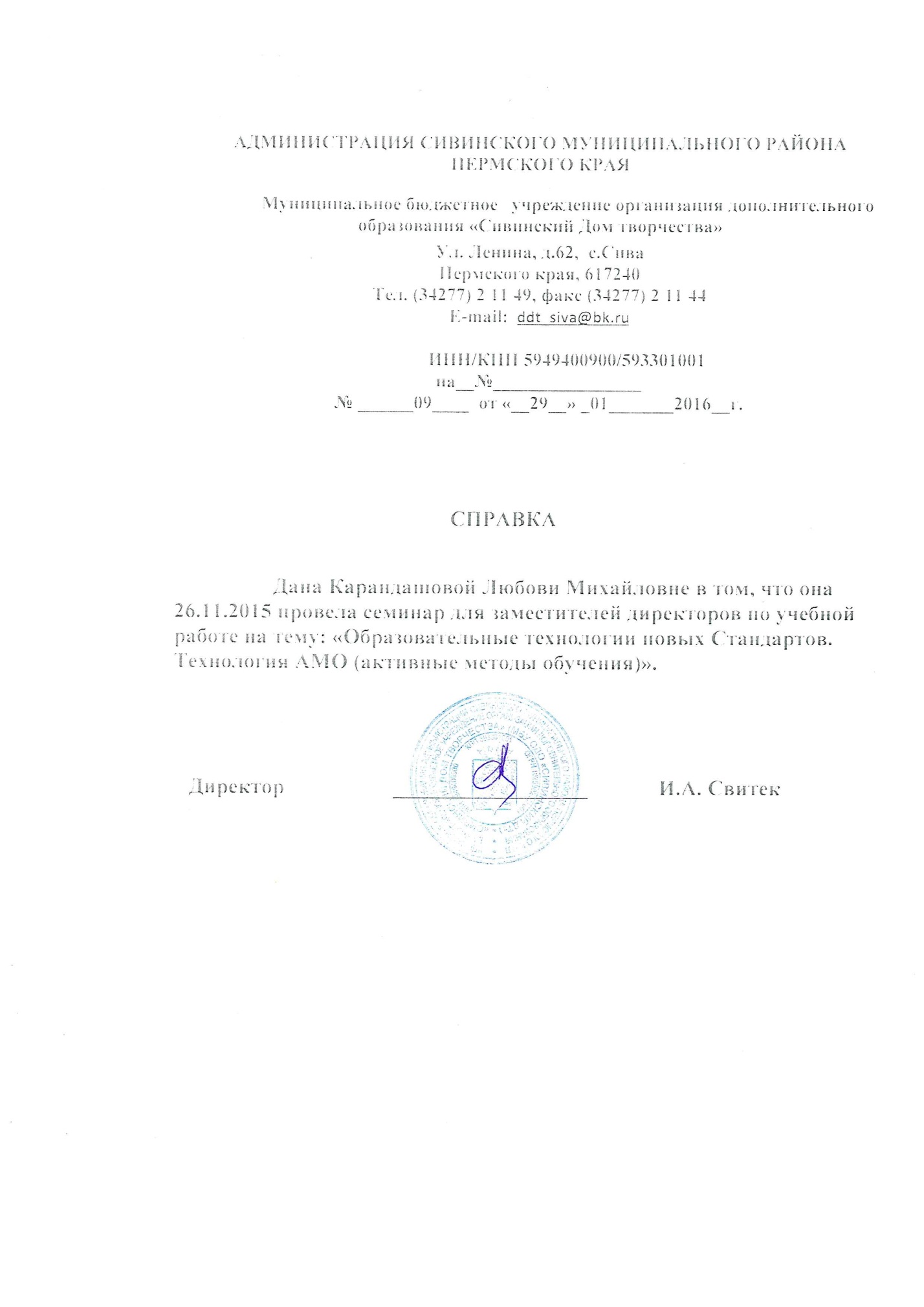 